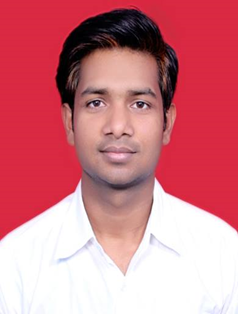 Career ObjectiveTo work for an organization which provides an opportunity to improve skills and knowledge to grow along with the organizational objectives.Profile SummaryAn enthusiastic fresher with high motivation and leadership skills having Bachelors of Engineering degree in Mechanical Engineering.Expert in implementing each step of the project.An effective communicator with strong analytical, leadership, logical thinking & problem solving abilities.Academic Details   B.Tech.(Mechanical Engineering) from  career point university kota (Rajasthan ) 2016    Minor degree in Management      12th from  (BSEB)  CMB colleg ghoghardiha madhubani bihar    10th from  (BSEB )SSP high school narhia madhubani bihar Industrial TrainingOrganisation:     Mahindra Rise
Duration:            45 day
Exposure:           Studied and observed 4-wheeler engine operation.                      Machine maintenance.Academic ProjectProject:               Steering system wheel turns the pinion gear Duration:           1 monthsDescription:       Detailed study of  steering system  gear                             Study of 3D printing technologyIT SkillsIntermediate knowledge in:Auto CAD,  MS office C programing  AchievementsWas Co-Head of Technical Support Committee for  auto cad two wheeler Engine  parts   Career point university kotaPersonal DetailsDate of Birth:         24th march 1992 Father s Name :       Satyanarayan sahu Address:                 narhiya bazar  madhubani bihar 847108Languages known:  Hindi & EnglishDeclaration:-The information provided in this resume is correct and authentic, I will be personally responsible to face any consequences if found false.PLACE: DATE : 